Employability Skills 2000+The skills you need to enter, stay in, and progress in the world of work-whether you work on your own or as part of a team.  Employability Skills 2000+ are the employability skills, attitudes, and behaviours you need to participate and progress in today’s dynamic world of work.The Conference Board invites and encourages students, teachers, parents, employers, labour, community leaders, and governments to use Employability Skills 2000+ as a framework for dialogue and action. Understanding and applying these skills will help you enter, stay in, and progress in the world of work.Apply Your Employability Skills at WorkEmployability Skills 2000+ are the critical skills you need in the workplace-whether you are self-employed or working for others.  Employability Skills 2000+ include communication, problem solving, positive attitudes and behaviours, adaptability, working with others, and science, technology and mathematics skills.Apply Your Employability Skills Elsewhere in Your LifeEmployability Skills 2000+ can also be applied beyong the workplace in your daily and personal activities.Develop Your Employability SkillsYou can develop your Employability Skills 2000+ at home, at school, at work, and in the community.  Family, friends, teachers, neighbours, employers, co-workers, government, business, and industry can all play a part in helping you build these skills.Fundamental Skills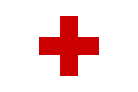    ~The skills needed as a basis for further developmentYou will be better prepared to progress in the world of work when you can:COMMUNICATERead and understand information presented in a variety of forms (e.g., words, graphs, charts, diagrams)Write and speak so others pay attention and understandListen and ask questions to understand and appreciate the points of view of othersShare information using a range of information and communications technologies (e.g., voice, e-mail, computers)Use relevant scientific, technological, and mathematical knowledge and skills to explain or clarify ideasMANAGE INFORMATIONLocate, gather, and organize information using appropriate technology and information systemsAccess, analyse, and apply knowledge and skills from various disciplines (e.g., the arts, languages, science, technology, mathematics, social sciences, and the humanities)USE NUMBERSDecide what needs to be measured or calculatedObserve and record data using appropriate methods, tools, and technologyMake estimates and verify calculationsTHINK AND SOLVE PROBLEMSAssess situations and identify problemsSeek different points of view and evaluate them based on factsRecognize the human, interpersonal, technical, scientific, and mathematical dimensions of a problemIdentify the root cause of a problemBe creative and innovative in exploring possible solutionsReadily use science, technology, and mathematics as ways to think, gain, and share knowledge, solve problems, and make decisionsEvaluate solutions to make recommendations or decisionsImplement solutionsCheck to see if a solution works, and act on opportunities for improvementPersonal Management Skills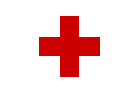    ~The personal skills, attitudes, and behaviours that drive one’s potential for growthYou will be able to offer yourself greater possibilities for achievement when you can:DEMONSTRATE POSITIVE ATTITUDES AND BEHAVIOURSFeel good about yourself and be confidentDeal with people, problems, and situations with honesty, integrity, and personal ethicsRecognize your own and other people’s good efforts Take care of your personal healthShow interest, initiative, and effortBE RESPONSIBLESet goals and priorities balancing work and personal lifePlan and manage time, money, and other resources to achieve goalsAssess, weigh, and manage riskBe accountable for your actions and the actions of your groupBe socially responsible and contribute to your communityBE ADAPTABLEWork independently or as part of a teamCarry out multiple tasks or projectsBe innovative and resourceful: identify and suggest alternative ways to achieve goals and get the job doneBe open and respond constructively to changeLearn from your mistakes and accept feedbackCope with uncertaintyLEARN CONTINUOUSLYBe willing to continuously learn and growAssess personal strengths and areas for developmentSet your own learning goalsIdentify and access learning sources and opportunitiesPlan for and achieve your learning goalsWORK SAFELYBe aware of personal and group health and safety practices and procedures, and act in accordance with themTeamwork Skills  ~The skills and attributes needed to contribute productively       ~You will be better prepared to add value to the outcomes of a task, project, or team             when you can:WORK WITH OTHERSUnderstand and work within the dynamics of a groupEnsure that a team’s purpose and objectives are clearBe flexible: respect, and be open to and supportive of the thoughts, opinions, and contributions of others in a groupRecognize and respect people’s diversity, individual differences, and perspectivesAccept and provide feedback in a constructive and considerate mannerContribute to a team by sharing information and expertiseLead or support when appropriate, motivating a group for high performanceUnderstand the role of conflict in a group to reach solutionsManage and resolve conflict when appropriatePARTICIPATE IN PROJECTS AND TASKSPlan, design, or carry out a project or task from start to finish with well-defined objectives and outcomesDevelop a plan, seek feedback, test, revise, and implement specificationsSelect and use appropriate tools and technology for a task or projectAdapt to changing requirements and informationContinuously monitor the success of a project or task and identify ways to improveSource: the Conference Board of Canada’s Employability Skills Forum, and the Business and Education Forum on Science, Technology and Mathematics.Note: These materials have been developed and adapted from a range of sources for the purpose of the Bruce County Job Search Club. 